แบบรายงานผลการดำเนินงานโครงการตามแผนปฏิบัติการ 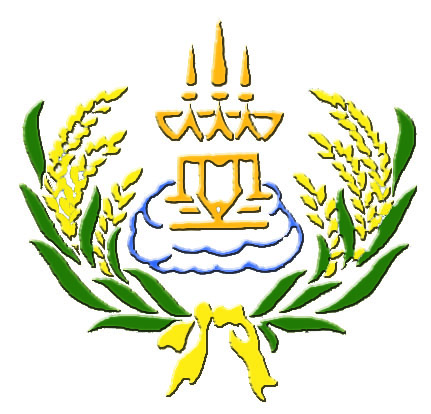 ประจำปีการศึกษา.............โครงการ  ..................................................................................................................................................................สนับสนุนกลยุทธ์สถานศึกษา  ข้อที่ ……………………………………………………………………………………………………………. สนับสนุนมาตรฐานการศึกษา  มาตรฐานที่ 1 ด้านคุณภาพของผู้เรียน 	 มาตรฐานที่ 2 ด้านกระบวนการบริหารและการจัดการ 	 มาตรฐานที่ 3 ด้านกระบวนการจัดการเรียนการสอนที่เน้นผู้เรียนเป็นสำคัญกลุ่มงาน 	    กลุ่มบริหารวิชาการ      กลุ่มบริหารงบประมาณ     กลุ่มบริหารทั่วไป                         กลุ่มบริหารงานบุคคล   กลุ่มบริหารกิจการนักเรียนลักษณะโครงการ     โครงการใหม่	      โครงการต่อเนื่อง  ผู้รับผิดชอบโครงการ .................................................................................................................................................ผลสำเร็จของการดำเนินงานตามโครงการ	1) วัตถุประสงค์		 ครบ/ตรงตามวัตถุประสงค์				 ไม่ครบ/ไม่ตรงตามวัตถุประสงค์ เพราะ .....................................................				............................................................................................................................	2) กิจกรรมหลัก/กิจกรรมดำเนินการสรุปผลสำเร็จของโครงการโดยรวม  คิดเป็นร้อยละ ..........................   (คิดจากค่าเฉลี่ยของผลการดำเนินงาน)	3) งบประมาณที่ใช้		งบประมาณที่ได้รับอนุมัติ	…………………………………………  บาท		งบประมาณที่ใช้ไป	…………………………………………  บาท		งบประมาณคงเหลือ	…………………………………………  บาทจุดเด่นของโครงการ/กิจกรรมครั้งนี้............................................................................................................................................................................................................................................................................................................................................................................ ......................................................................................................................................................................................จุดที่ควรพัฒนาของโครงการ/กิจกรรมครั้งนี้............................................................................................................................................................................................................................................................................................................................................................................ ......................................................................................................................................................................................ข้อเสนอแนะเพื่อการพัฒนาโครงการ/กิจกรรมครั้งต่อไป............................................................................................................................................................................................................................................................................................................................................................................ ......................................................................................................................................................................................                                                                           ลงชื่อ                                                                                 (…………………………………………………….)                                                                                            ผู้รับผิดชอบโครงการแบบประเมินความพึงพอใจในการดำเนินงาน / โครงการโครงการ    ………………………………………………………………………………………………………………………………………………คำชี้แจง   โปรดใส่เครื่องหมาย (  ) ตามรายการที่เป็นจริงหรือเห็นว่าเหมาะสมเกณฑ์การประเมินระดับ 1 หมายถึง  ประเมินผลอยู่ในระดับต่ำกว่า 50 %  	ระดับ 2 หมายถึง  ประเมินผลอยู่ในระดับ 51 – 65 %ระดับ 3 หมายถึง  ประเมินผลอยู่ในระดับ 66 – 80 %   	ระดับ 4 หมายถึง  ประเมินผลอยู่ในระดับ 81 - 90 %ระดับ 5 หมายถึง  ประเมินผลอยู่ในระดับสูงกว่า 90%สรุปผลการประเมิน 	  เป็นที่พอใจมากที่สุด (4.1 – 5.0)			  เป็นที่พอใจมาก (3.6 – 4.0)	  เป็นที่พอใจ (2.5 – 3.5)				  ไม่เป็นที่พอใจ (1.5 – 2.4)	           ไม่เป็นที่พอใจอย่างยิ่ง (ต่ำกว่า 1.5)                                                                           ลงชื่อ                                                                                 (…………………………………………………….)                                                                                            ผู้รับผิดชอบโครงการตัวชี้วัดความสำเร็จของโครงการ/กิจกรรมผลสำเร็จของโครงการ/กิจกรรมผลสำเร็จของโครงการ/กิจกรรมตัวชี้วัดความสำเร็จของโครงการ/กิจกรรมเป้าหมาย (ร้อยละ) ผลการดำเนินงาน (ร้อยละ)รายการประเมินระดับคะแนนระดับคะแนนระดับคะแนนระดับคะแนนระดับคะแนนรายการประเมิน543211. ประเมินด้านปัจจัย1. ประเมินด้านปัจจัย1. ประเมินด้านปัจจัย1. ประเมินด้านปัจจัย1. ประเมินด้านปัจจัย1. ประเมินด้านปัจจัย   1.1 ความเหมาะสมของงบประมาณโครงการ   1.2 ความเหมาะสมของโครงการกับสภาพการดำเนินจริง   1.3 ความร่วมมือของบุคลากร ผู้เกี่ยวข้องในการปฏิบัติงาน / โครงการ   1.4 ปริมาณวัสดุอุปกรณ์เพียงพอสำหรับการดำเนินงาน / โครงการ   1.5 ความเหมาะสมของสถานที่ที่ใช้ในการดำเนินงาน / โครงการ2. ประเมินกระบวนการดำเนินงานตามกระบวนการ2. ประเมินกระบวนการดำเนินงานตามกระบวนการ2. ประเมินกระบวนการดำเนินงานตามกระบวนการ2. ประเมินกระบวนการดำเนินงานตามกระบวนการ2. ประเมินกระบวนการดำเนินงานตามกระบวนการ2. ประเมินกระบวนการดำเนินงานตามกระบวนการ   2.1 โครงการมีการดำเนินงานตามขั้นตอนและวิธีการดำเนินโครงการ   2.2 ความเหมาะสมของกิจกรรมและขั้นตอนวิธีการดำเนินโครงการ   2.3 ขั้นตอนและวิธีการดำเนินโครงการมีการส่งเสริมการมีส่วนร่วมระหว่างผู้รับผิดชอบโครงการ / วิทยากร / ผู้เข้าร่วมโครงการ3. ประเมินผลการดำเนินงาน3. ประเมินผลการดำเนินงาน3. ประเมินผลการดำเนินงาน3. ประเมินผลการดำเนินงาน3. ประเมินผลการดำเนินงาน3. ประเมินผลการดำเนินงาน   3.1 ผลการดำเนินงานเป็นไปตามวัตถุประสงค์ที่กำหนดไว้มากน้อยเพียงใด   3.2 ผลการดำเนินงานเป็นไปตามเป้าหมายเชิงปริมาณและเป้าหมายเชิงคุณภาพที่กำหนดไว้มากน้อยเพียงใดรวมค่าเฉลี่ย (หารด้วย 10)